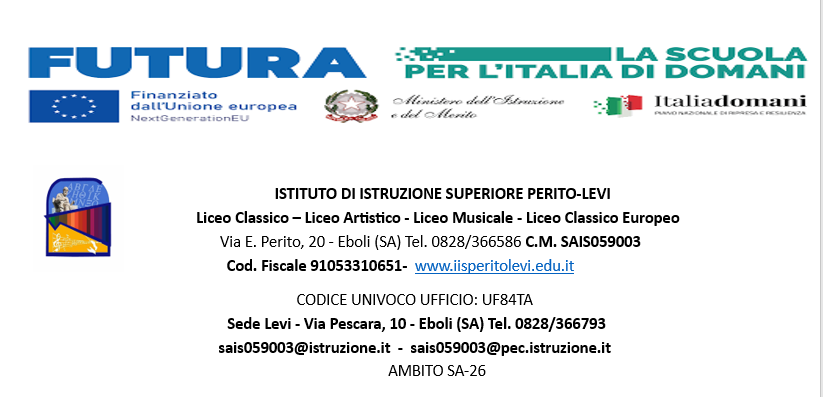 Ai referenti dell’Orientamento degli IC interessatiOGGETTO: LICEALI PER UN GIORNO, IIS PERITO LEVI di EboliSi ricorda che gli alunni che hanno chiesto di partecipare a LICEALI PER UN GIORNO dovranno recarsi autonomamente alle ore 8:30 presso la sede richiesta muniti di autorizzazione di seguito allegata. L’uscita è prevista per le 12:30 per tutti eccetto per gli alunni del musicale che potranno, se possibile, trattenersi fino alle ore 14:00 per assistere ai laboratori di strumento e/o musica d’insieme.Il Liceo Classico, Classico Europeo e Musicale è sito in via E. Perito, 20 a Eboli (Sa).Il Liceo Artistico in via Pescara, 10 a Eboli (Sa).